Открытый урок по истории                                                                    Учитель: Острикова Ольга ИвановнаТема: Правление  Ивана Грозного.Цель урока: -Охарактеризовать личность Ивана Грозного в контексте с особенностями  того времени, определить факторы, повлиявшие на формирование личности царя. -Указать на причины проведения реформ и выделить их положительное и отрицательное   значение.- Способствовать развитию коммуникативных навыков работы в группе, применяя метод проектной технологии. -Развивать умение аргументировано высказывать своё мнение, логически строить ответ, составлять таблицу. Задачи урока:образовательные:-познакомить учащихся с началом деятельности Ивана IY;-выяснить необходимость преобразований, проводимых царем для усиления централизованной власти в стране, оценить роль его реформ;-рассмотреть взгляды российских историков на деятельность Ивана Грозного;-дать характеристику Ивану Грозному как историческому деятелю.развивающие:-развивать навыки работы с текстом документов;-учить умению анализировать, делать выводы, искать причинно-следственные связи;-продолжить работу по развитию коммуникативных навыков учащихся, умению работать в группе;-развивать умение защищать свою точку зрения.воспитательные: создание условий для привития уважения к истории своей Родины, повышения интереса к изучению истории.На уроке используется метод проблемного обучения.Методические приемы:-проблемное изложение, рассчитанное на вовлечение учащегося в познавательную деятельность в условиях словесного обучения,-частично-поисковые задачи, которые используются для подведения учащихся к самостоятельному решению познавательных проблем.-методы стимулирования и мотивации такие, как создание эмоционально-нравственных ситуаций на уроке.-групповая работа-работа в парах.Контроль знаний осуществляется при изучении нового материала в ходе эвристических бесед с учащимися и в результате работы с понятиями, тест. Оборудование: На уроке в соответствии с целями урока применяются наглядные пособия, презентация слайдов, обучающий видеофильм Инфоурок - Внутренняя и внешняя политика Ивана Грозного, отрывки из х/ф «Иван Грозный».Также используется памятка «Начало правления Ивана Грозного», которая поможет учащимся и при дальнейшем изучении этого периода истории.План урока:I.     Актуализация знанийи проверка домашнего задания.II.   Изучение нового материала1. Личность Ивана Грозного.2. Реформы Ивана IV.(работа в группах)-Использование кейс-технологии3. Противоречивость эпохи Ивана Грозного.(работа в парах)(взаимопроверка)III. Индивидуальная рефлексия.IV.Закрепление (тест)V. Творческое домашнее задание                                                                     Ход урока.  I  Актуализация знаний.  Для того, что определить тему сегодняшнего урока, я прочитаю несколько цитат о человеке с именем которого вы обязательно уже встречались. Цитата первая: Когда начал он подрастать лет в 12 начал сначала проливать кровь животных, швыряя их с большой высоты. А когда стало ему 15, тогда он начал и людей бросать, и собрав вокруг себя толпы молодежи из детей и родственников, стал разъезжать по улицам, бить и грабить простой люд. (Ключевский) Цитата вторая: Основные методы этого царя: террор и насилие в отношении всех слоев населения, лишь бы сохранить самодержавие. (Ключевский).Назовете имя царя, а следовательно и тему урока.  (Ответы учащихся). Итак, тема урока: « Эпоха Ивана Грозного»Но, прежде чем перейти к изучению новой темы я предлагаю вам вспомнить все, что относится ко времени, в котором правил Иван Грозный-это оружие, одежда, архитектура, знаменитые боярские фамилии и т.д. На партах перед вами лежат конверты с заданием, можете их вскрыть и начать работать, Время выполнения-5 мин.Проверка работы-  (3 мин.)Вернемся к теме сегодняшнего урокаНе сияет на небе солнце красное,  Не любуются им тучки синие  То за трапезой сидит на златом венце  Сидит грозный царь Иван Васильевич   ( М. Ю. Лермонтов)Так писал о Грозном Лермонтов, Иван Грозный до сих пор притягивает к себе взоры ученых, людей интересующихся историей. Много труднопонимаемых фактов имеется в этом царствовании, возникновение которых объясняют не всегда одинаково. II. Изучение нового материала.Личность Ивана ГрозногоИван Грозный-это реформатор или тиран? Сегодня мы  с вами познакомимся с одной из трагических страниц нашей истории –  временем правления Ивана Васильевича IV – Грозного.  Попытаемся дать свою оценку личности царя, охарактеризовать государственный строй и реформы правления Ивана Грозного.  Разные прозвища давал народ своим правителям, которые  в  различной степени отражали характеристику самого человека или его дел.  Например: Ярослав Мудрый, Владимир Красно Солнышко или Владимир Святой, Василий Тёмный.  Но прозвище Грозный, данное Ивану IV отражает не только его  характер, но и время его правления, его отношения с окружающими людьми. Очень выразительный, грозный образ царя показан в художественном фильме «Иван Грозный», фрагменты которого мы с вами сейчас посмотрим. Просмотр фрагментов х/ф  «Иван Грозный». Отрывки « В Александровой слободе» и « Грозный и народ».  Беседа: Какое впечатление произвёл на вас образ Ивана IV? Какие чувства вызвал у вас фильм? Какое прозвище вы дали бы этому царю? ( Учащиеся отвечают на вопросы, делятся своими впечатлениями, высказывают своё мнение). Да, народ дал меткое и объёмное прозвище своему правителю. Перед нами образ жестокого, непредсказуемого, мрачного, недоверчивого человека. Но почему он такой? Что и кто оказывает влияние на формирование личности любого человека? Раздаточный материал об Иване Грозном. ( Учащиеся указывают факторы, влияющие на формирование мировоззрения и характера человека). Семья, родители, родственники, друзья, окружающие люди, нравы и устои оказывают влияние на формирование личности. Что знаем мы о том времени, о той атмосфере, в которой рос и воспитывался будущий  царь Иван Грозный  Детство осталось в памяти Ивана как время обид и унижений, конкретную картину которых он дал в своих письмах к князю Курбскому. Сам Иван Грозный  вспоминал: « Ни в чём не поступали с нами так, как следует поступать с детьми». Обида и горечь слышится в этих словах, не правда ли?  Но как поступает он сам, будучи взрослым человеком?  Известен и такой случай. Когда князь Курбский бежал в Литву, отправил послание Ивану IV. Он в своей «епистолии» к царю, которую доставил верный слуга Курбского, осудил его действия, опричнину.  Истекая кровью, читал слуга послание. Грозный  пробил ему ногу своим посохом, опёршись на который стоял и слушал чтение.Можно ли оправдать жестокость Ивана Грозного? ( Обсуждение мнений). (3-7 минут)2. Реформы Ивана Грозного. Время  правления Грозного противоречивое и сложное. О нём спорят историки и поныне.Просмотр Инфоурок 13 мин.- видео (Реформы Ивана Грозного)Раздаточный материал об Иване Грозном, мнение историков и политических деятелей.    Поместный дворянский служилый люд с открытой завистью смотрел на  княжеско –боярские и церковные угодья и устами своего публициста Ивана Пересветова звал царя возвысить «воинников» и обуздать вельмож. «Не мочно царю без грозы бытии: как конь под царём без узды, тако и царство без грозы», а « вельможи рускаго царя сами богатеют и ленивеют, а царство оскужают».  Реформы Ивана Грозного были ответом власти на это требование, но в условиях России с её крепостническими порядками, с посадским населением городов, придавленных боярством, эти реформы приобрели своеобразные деспотические черты.  Перед нами стоит задача определить, в чём положительное и отрицательное значение реформ. Можно ли сказать, что Иван Грозный, несмотря на нравственное падение, сделал хорошее, что пережило его.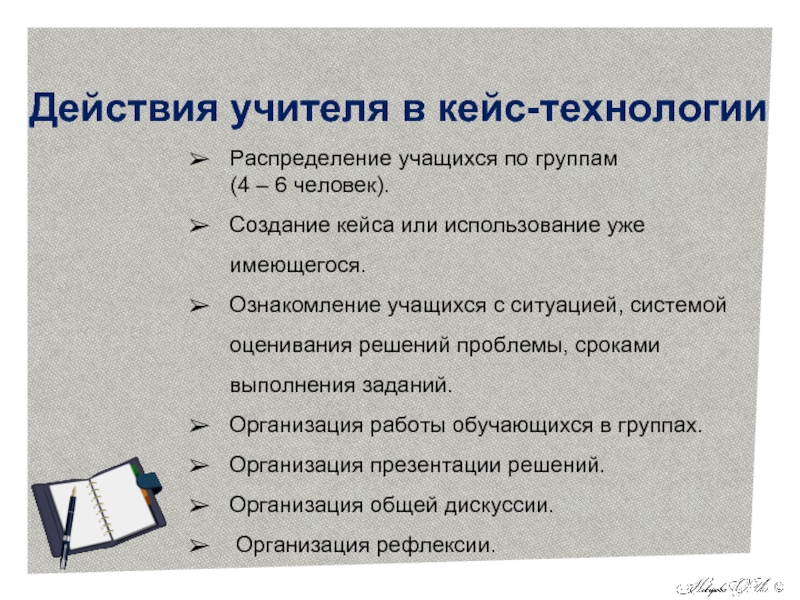  Работа по группам. Каждая группа получает задание в процессе жеребьевки.На экране слайд-напоминание, как мы работаем по системе кейс технологии:                        План ответа:П-позиция (я считаю, мы считаем……)О-обоснование (на чем вы основываетесь, доводв в поддержку вашей позиции, потому что…..)П-примеры, факты (например…)С-следовательно (поэтому следует…) « Реформы Ивана Грозного и их значение», каждая команда работает с большим листом ватмана. Используя разноцветные маркеры. В течение 15 минут учащиеся работают над поставленными задачами, затем в течение 15 минут подводятся итоги. 1  группа -  Реформы, направленные на уничтожение обособленности княжеств и    земель. ( «Избранная рада» ., и созыв Земских соборов .) 2  группа – Реформы, направленные на укрепление централизованного аппарата управления. ( Система приказов, управление на местах). 3  группа -  Реформы, направленные на упорядочение церковно - бытовой жизни.  (Церковный собор Стоглав ., Судебник .). 4  группа – Реформы, направленные на организацию военного дела в стране. ( Уложение о службе, создание из горожан личных государевых  вооружённых отрядов   стрельцов.). 5 группа  -  Реформы, направленные на укрепление самодержавной власти. ( Опричнина .) группа -   Внешняя политика (удачи и поражения)3.Противоречивость эпохи Ивана Грозного.Общая дискуссия.Общее задание для групп -  Многие исследователи считают, что   царь Иван Грозный  обладал незаурядными качествами, достоинствами и многие его  действия   можно поставить  ему в заслугу. Как вы считаете, можно ли с этим согласиться? Подведение итогов, обсуждение противоречивости эпохи правления Ивана IV. Учащиеся делятся впечатлениями и высказывают свои мнения как “за”, так и “против”. Гениальный негодяй? Несчастный реформатор? Кто же он Иван IV Грозный? Славы или позора он достоин? Деятельность Ивана Грозного неоднозначная, противоречивая, его личность необычайно богата, в ней сочетаются и привлекательные, и отталкивающие черты. Вряд ли можно дать Ивану IV исчерпывающую характеристику. Оценивая политического деятеля, прежде всего, нужно исходить из результатов его деятельности.- Что же принесло царствование Ивана IV РоссииРабота в парах-А сейчас мы выясним, как вы поняли/ разобрались с основными понятиями урока, перед вами лежат карточки с основными определениями и понятиями, значения которых мы изучили на сегодняшнем уроке, у 1 и 2 варианта они разные, каждый вариант 4 минуты изучает свои понятия, а потом объясняет соседу по парте их значение.После этого на обратной стороне карточки вы даете определение тем понятиям, с которыми вас познакомил ваш сосед.ВзаимопроверкаОбменяйтесь карточками и проверьте, на сколько точную  характеристику понятий дал ваш сосед. Оцените его работу на  балл из предложенной в карточке таблицы баллов. Передайте проверенные карточки на первую парту.Определения (Земская реформа, податная реформа, приказная реформа, Стоглав 1551г.,военная реформа 1550-1556г, Земской собор с 1549г.)III. Индивидуальная рефлексия: Продолжите фразу «В результате сегодняшнего урока я понял, что Иван Грозный…» (зачитать ряд мнений по желанию)-Иван Грозный – герой – добродетель (Карамзин).-Иван Грозный - неистовый кровопийца (Карамзин).-Иван Грозный – громкое ничтожество (Погодин).     -Иван Грозный – тиран своего народа (Соловьев).-Иван Грозный – жертва борьбы за власть (Соловьев).IV. Закрепление материала (тест). 1. Найдите лишнее. Из перечисленных реформ Елены Глинской были проведены следующие: А) изъятие уголовных дел из ведения наместников Б) денежная реформа В) создание полков нового строя 2. Регентство Елены Глинской начинается с: А) . Б) . В) . 3. Регентство Елены Глинской заканчивается в: А) 1530 Б) 1533 В) ) 1547 4. Избранная рада – это: А) созданный Иваном грозным кружок единомышленником для разработки важнейших реформ Б) сословно-представительный орган власти В) орган местной власти Г) орган для подготовки конституции в России 5. В избранную раду из перечисленных государственных деятелей входили: А) Б.Ф. Годунов Б) М.И. Воротынский В) А.Ф. Адашев 6. В каком году был принят «Стоглав»: А) 1550 Б) 1551 В) ) 1556 7. Продолжите логический ряд. Посольский приказ, Разбойный приказ,___________________________________________________ 8. Найдите лишнее: «Уложение о службе» определяло порядок прохождения службы: А) купечества Б) землевладельцев В) духовенства V. Творчесское домашнее заданиеВ качестве домашнего задания вы можете выбрать любой из предложенных видов работы-1)Написать эссе на тему «Правление Ивана грозного»2)Написать реферат3)Нарисовать рисунок иллюстрирующий эпоху правления ИванаГрозного4)Защита проекта5) Задание для пар или групп-оформление большой стенгазеты  или не большой переносной художественной выставки освященной правлению Ивана Грозного.Урок окончен, спасибо, до новых встреч.Раздаточный материал.Безобразные сцены боярского своеволия и насилий, среди которых рос Иван, превратили его робость в нервную пугливость, из которой с летами развилась наклонность преувеличивать опасность, образовалось то, что называется “страхом с великими глазами”. Вечно тревожный и подозрительный, Иван рано привык думать, что он окружен только врагами. Это заставляло его постоянно держаться настороже; мысль, что вот-вот из-за угла на него бросится недруг, стала привычным, ежеминутным его ожиданием. Всего сильнее в нем работал инстинкт самосохранения. Дворцовые перевороты оставили болезненный след в сознании малолетнего Ивана. На его глазах происходили безобразные сцены своеволия, насилия, убийств. «При всех жестокостях царя Ивана Грозного его деятельность была шагом вперёд к «победе государственных начал»С.М. Соловьёв.«…добрая слава Иоанова пережила его худую славу в народной памяти: стонания умолкли, жертвы истлели, и старые предания затмились новейшими; но имя Иоаново блистало на Судебнике и напоминало приобретение трех царств монгольских: доказательства дел ужасных лежали в книгохранилищах, а народ в течение веков видел Казань, Астрахань, Сибирь как живые монументы царя-завоевателя; чтил в нем знаменитого виновника нашей государственной силы, нашего государственного образования; отвергнул или забыл название Мучителя, данное ему современниками, и по темным слухам о жестокости Иоановой доныне именует его только Грозным, не различая внука с дедом, так названным древнею Россиею более в хвалу, нежели в укоризну.
История злопамятнее народа!» /Н.М.Карамзин/                                   То за трапезой сидит во златом венце,                                       Сидит грозный царь Иван Васильевич.                                       Позади его стоят стольники.                                             Супротив его всё бояре да князья.                                      По бокам его всё опричники;                                      И пирует царь во славу божию,                                      В удовольствие своё и веселие.                                                            Из ''Песни…'' М. Ю. Лермонтова«Мудрость Ивана Грозного  состояла в том, что он стоял на национальной точке зрения и иностранцев в свою страну не пускал».И.В.Сталин.Работа с текстом:Карамзин Н.М. “История государства Российского”: “Рождённый с пылкою душою, редким умом, собственною силой воли, он имел бы все главные качества великого монарха, если бы воспитание усовершенствовало бы в нём дары природы, но, рано лишённый отца, матери и преданный в волю буйных вельмож, ослеплённых безрассудным, личным властолюбием, был на престоле несчастнейшим сиротою державы Российской: ибо не только для себя, но и для миллионов готовил несчастие своими пороками, легко возникающими при самых лучших естественных свойствах, когда ещё ум, исправитель страстей, нем в юной душе и силе, вместо его, мудрый пестун не изъясняет ей законов нравственности…”“Опричник или кромешник – так стали называть их, как бы извергов тьмы кромешной, - мог безопасно теснить, грабить… Затейливый ум Иоаннов изобрёл достойный символ для своих ревностных слуг: они ездили всегда с собачьими головами и с мётлами, привязанными к седлам, в ознаменование того, что грызут лиходеев царских и метут Россию!Царедворцы поздно узнали, что милость тирана столь же опасна, как и ненависть его; что он не может долго верить людям, коих гнусность ему известна; что малейшее подозрение, одно слово, одна мысль достаточны для их падения; что губитель, карая своих услужников, наслаждается чувством правосудия: удовольствие редкое для кровожадного сердца, закоснелого во зле, но всё ещё угрызаемого совестию в злодеяниях…Современники пишут, что Иоанн будто бы принудил юного Фёдора Басманова убить отца своего, тогда или прежде заставив князя Никиту Прозоровского умертвить брата, князя Василия! По крайней мере сын – изверг не спас себя отцеубийством: он был казнён вместе с другими.Жёны избиенных дворян, числом 80, были утоплены в реке.Одним словом, Иоанн достиг наконец высшей степени безумного своего тиранства; мог ещё губить, но уже не мог изумлять россиян никакими новыми изобретениями лютости.Не было ни для кого безопасности, но всего менее для людей, известных заслугами и богатством: ибо тиран, ненавидя добродетель, любил корысть.Гнев тирана, падая на целые семейства, губил не только детей с отцами , супруг с супругами, но часто и всех родственников мнимого преступника.”“В 1569 – 1570 гг. Иван Грозный совершил карательную экспедицию в Новгород. По дороге проводились дикие насилия и грабежи в городах Клине, Торжке, Вышнем Волочке. В одной Твери, по свидетельству современников, погибло несколько тысяч человек.В Новгороде погибших было ещё больше. Сотни людей погибли в Волхове. Опричники также совершали карательные набеги по новгородским окрестностям, захватывая помещичье, монастырское и крестьянское имущество, уничтожая скот. На 200 –  вокруг Новгорода гибли люди, стлался дым пожарищ. В результате похода Ивана IV богатый людный Новгород был разорён, окружающие города, деревни надолго запустели.”Ключевский В.О. “Курс русской истории.”: “Царь Иван IV родился в . От природы он получил ум бойкий и гибкий, вдумчивый и немного насмешливый… Но обстоятельства, среди которых протекло детство Ивана, рано испортили этот ум, дали ему неествественно болезненное развитие. Иван рано осиротел – на четвёртом году лишился отца, а на восьмом потерял мать. Как все люди, выросшие среди чужих, Иван рано усвоил себе привычку ходить оглядываясь и прислушиваясь. В детстве ему часто приходилось испытывать равнодушие или пренебрежение со стороны окружающих. Как все люди, слишком рано начавшие борьбу за существование, Иван быстро рос и преждевременно вырос…Иван рано и много стал думать своей тревожной мыслью о том, что он государь Московский и всея Руси. Иван IV первый из московских государей, который живо узрел и почувствовал в себе царя в настоящем библейском смысле, помазанника Божия. Однако из всех этих усилий ума и воображения царь вынес только простую, голую идею царской власти…Нравственной неровностью, чередованием высоких подъёмов духа с самыми постыдными падениями объясняется и государственная деятельность Ивана. Царь совершил или задумал много хорошего, умного, даже великого, и рядом с этим наделал ещё больше поступков, которые сделали его предметом ужаса и отвращения для современников и последующих поколений. Разгром Новгорода по одному подозрению в измене, московские казни, убийство сына, убийство митрополита Филиппа, безобразие с опричниками в Москве и Александровской слободе – читая обо всём этом, подумаешь, что это был зверь от природы…Современник, характеризуя грозного царя, пишет, что это был “муж чудного рассуждения, в науке книжного почитания доволен и многоречив, на пролитие крови дерзостен и неумолим, многие города свои попленил и много иного содеял над робами своими…”Карамзин преувеличил очень немного, поставив царствование Ивана – одно из прекраснейших по началу – по конечным его результатам, наряду с монгольским игом и бедствиями удельного времени; вражде и произволу царь жертвовал и собой, и своей династией, и государственным благом.” Соловьёв С.М. “История России с древних времён.”: “Выговаривая себе неограниченное право казнить своих лиходеев, учреждая опричнину, Иоанн жаловался на духовенство, что оно покрывало виновных, и требовал у него отречения от обычая печаловаться. Выслали соловецкого игумена Филлипа, сына боярина Колычова; Филипп объявил , что он согласится быть митрополитом только под условием уничтожения опричнины; Иоанн рассердился; наконец Филипп уступил убеждениям, что его обязаннасть нейти прямо против царской воли, но утолять гнев государя при каждом удобном случае. Но, отказавшись от вмешательства в опричнину, Филипп не отказался от права печаловаться. Начались казни вследствие дела Козлова; опричнина буйствовала; вельможи, народ умоляли митрополита вступиться в дело; он знал,что привык видеть в митрополите печальника, и не хотел молчать. Тщетно Иоанн избегал свиданий с митрополитом, боялся печалований; встречи были необходимы в церквах, и здесь-то происходили страшные сцены заклинаний. “Только молчи, одно тебе говорю: молчи, отец святый! – говорил Иоанн, содерживая дух гнева, который владел им. – Молчи и благослови нас!”“Водворилась страшная привычка не уважать жизни, чести, имущества ближнего .” Защитник Русской земли – “лютый царь” разорял русские города и сёла, пуще турецких басурманов. “Не произнесёт историк слово оправдания такому человеку.”  Кобрин В.Б. “Иван Грозный”: “То “барство дикое”, о котором писал Пушкин, родилось в России не только благодаря опричнине – но и опричнина способствовала его появлению.Тот путь централизации через опричнину, по которому повёл страну Иван Грозный, был гибельным, разорительным для страны. Он привёл к централизации в таких формах, которые не поворачивается язык назвать прогрессивными. И потому было бы ошибкой считать прогрессивной террористическую диктатуру опричнины. Не только потому, что протестует наше естественное нравственное чувство, но и потому, что последствия опричнины отрицательно сказались на ходе отечественной истории.Но этот путь террора, который только и позволял надеяться на быстрые результаты был неприемлем для деятелей Избранной рады. Суровый и неприклонный Адашев не был добреньким. Но всё же не массовый террор, не атмосфера всеобщего страха и массового доносительства, а жестокое, и по сегодняшним меркам, быть может жесткое наказание виновных. Но только виновных! Вот что характеризовало правление Избранной рады.”                                    «за»                             «против»